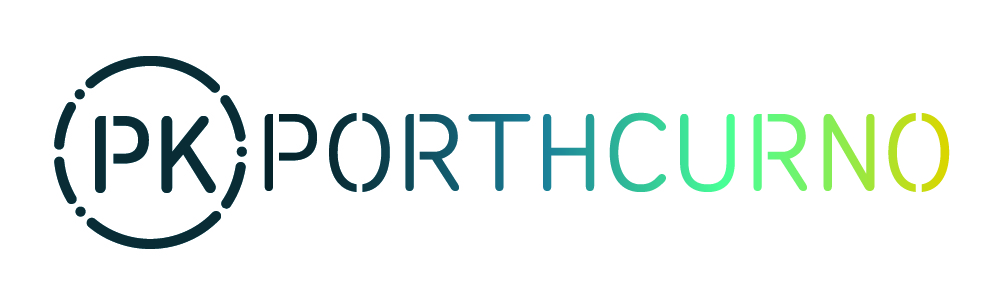 Application form Post applied for:	.........................................................................Surname:		.........................................................................Other names: 	.........................................................................Address:		.........................................................................			.........................................................................			.........................................................................Postcode:		.........................................................................Telephone:		.........................................................................Email: 		.........................................................................Personal statementPlease tell us why you applied for this job and how you meet the person specification for the role. Please use a separate sheet if necessary.Personal statement (cont’d)Employment historyPresent / most recent employer: ....................................................Address:	.......................................................................	.......................................................................Postcode:	.......................................................................Job title:	.......................................................................Dates of employment: From ......................      To ..........................Please give a brief summary of your duties and responsibilities.No approach will be made to your present employer before an offer of employment is made to you.Previous employers.Education & trainingPlease give details of any school / college / university qualifications obtained:Please give details of other relevant training undertaken:If you have a disability please tell us about any adjustments we may need to make to assist you at interview.I can confirm that to the best of my knowledge the above information is correct. I accept that providing deliberately false information could result in my dismissal.Signature .................................................. Date …………PK Porthcurno is a Charitable Incorporated Organisation (CIO) registered in England & Wales. Reg. office: Eastern House, Porthcurno, Penzance, Cornwall, TR19 6JX. Reg. charity no: 1189090EmployerStart dateEnd dateJob titleDuties